Publicado en Madrid el 16/03/2021 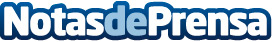 Lo fundamental es que la flota siga siendo operativaEn un nuevo Encuentro con la Administración del Clúster Marítimo Español, el almirante jefe de la División de Planes del Estado Mayor de la Armada explica la importancia para el futuro de mantener a corto y medio plazo una flota operativa, por lo que su financiación deberá ir acorde a las necesidadesDatos de contacto:José HenríquezResponsable de Comunicación del Clúster Marítimo Español628269082Nota de prensa publicada en: https://www.notasdeprensa.es/lo-fundamental-es-que-la-flota-siga-siendo Categorias: Nacional Nautica Sector Marítimo http://www.notasdeprensa.es